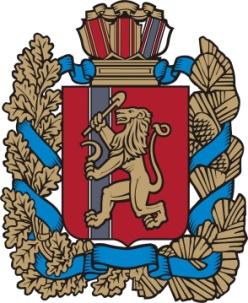 ЗАКОНКрасноярского края.2018									ПроектО ВНЕСЕНИИ ИЗМЕНЕНИЙ В ЗАКОН КРАЯ "ОБ ОТДЕЛЬНЫХ ВОПРОСАХГОСУДАРСТВЕННОГО РЕГУЛИРОВАНИЯ В СФЕРЕ ПРОИЗВОДСТВАИ ОБОРОТА ЭТИЛОВОГО СПИРТА, АЛКОГОЛЬНОЙИ СПИРТОСОДЕРЖАЩЕЙ ПРОДУКЦИИ"        Статья 1Внести в Закон края от 1 ноября 2012 года N 3-672 "Об отдельных вопросах государственного регулирования в сфере производства и оборота этилового спирта, алкогольной и спиртосодержащей продукции" (Ведомости высших органов государственной власти Красноярского края, 19 ноября 2012 года, N 54 (566); следующие изменения:1) дополнить новыми статьями 3.1, 3.2 следующего содержания:«Статья 3.1. Дополнительные ограничения мест розничной продажи алкогольной продукцииНе допускается розничная продажа алкогольной продукции в торговых объектах, расположенных в нежилых помещениях многоквартирных домов, а также во встроенных, в пристроенных и во встроенно-пристроенных помещениях многоквартирных домов.Статья 3.2. Ответственность за нарушение ограничения мест розничной продажи алкогольной продукцииЮридические лица, должностные лица, граждане, нарушающиетребования настоящего Закона, несут ответственность в соответствии с федеральным законодательством и законодательством Красноярского края.»Статья 2. Вступление в силу настоящего ЗаконаНастоящий Закон края вступает в силу через 10 дней со дня его официального опубликования.ГубернаторКрасноярского края									А.В.Усс«____» ___________ 2018 г.